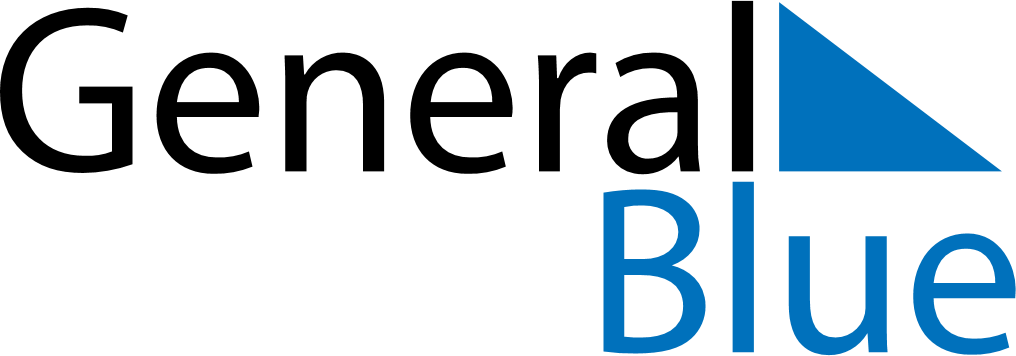 Weekly CalendarJanuary 10, 2022 - January 16, 2022MondayJan 10TuesdayJan 11WednesdayJan 12ThursdayJan 13FridayJan 14SaturdayJan 15SundayJan 16